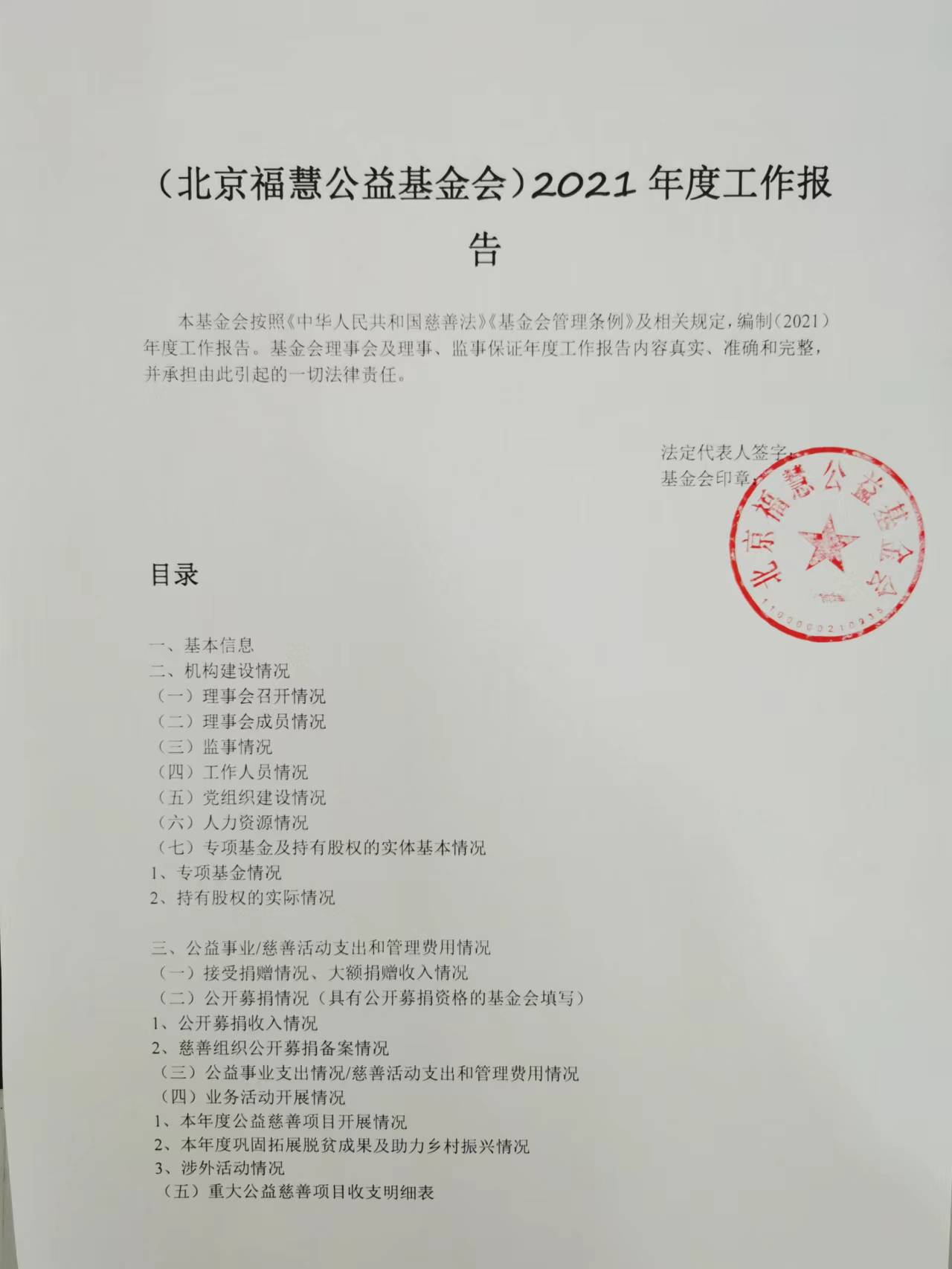 （六）重大公益慈善项目大额支付对象（七）由基金会作为受托人的慈善信托情况（认定为慈善组织的基金会填写）（八）委托投资（九）投资收益（十）关联方关系及其交易（十一）应收账款及客户（十二）预付账款及客户（十三）应付账款（十四）预收帐款（十五）工作总结四、财务会计报告（一）资产负债表（二）业务活动表（三）现金流量表五、接受监督管理的情况（一）年检年报情况（二）评估情况（三）行政处罚情况（四）信用信息情况（五）整改情况六、履行信息公开义务情况七、监事意见八、业务主管单位审查意见一、基本信息说明：现任国家工作人员按照民函［2004］270号规定执行。二、机构建设情况（一）理事会召开情况本年度共召开（5）次理事会（二）理事会成员情况（三）监事会成员情况说明：理事、监事工作单位职务指理事、监事现工作单位及职务，离（退）休的填写原工作单位及职务；无工作单位的填写“无”。（四）工作人员情况：本机构共有（6）位工作人员说明：请填写秘书长及以下工作人员情况，如理事、监事专职在基金会工作，也需填写。（五）、党组织建设情况填表说明：1.从业人员是指在秘书处等内设机构的全职工作人员；2.党组织名称、上级党组织名称请严格按照党组织成立批复红头文件填写；3.党建指导员“是否派驻党建指导员”，选“是”须填写党建指导员相关信息，选“否”不用填写。4.党组织信息“是否建立党组织”，选“是”须填写党组织相关信息，选“否”不用填写；5.党员信息党员总数=专职党员+兼职党员，党员详细信息列表需填写的党员信息行数应与党员总数相等。党员详细信息列表中涉及“是”或“否”的选项，选“否”后相关信息不用填写。6.党建活动开展情况“党组织组建以来发展党员情况”、“年度组织生活”，未建立党组织的不用填写。（六）人力资源情况说明：来自境外非政府组织不包括境外非政府组织代表机构。大额捐赠收入中的捐赠人是指本年度累计捐赠超过基金会当年捐赠收入5%以上或者500万以上的捐赠单位或个人：捐赠人如要求不公开姓名、名称的，可以其他代号代替，其他捐赠信息要公开。2、慈善组织公开募捐备案情况          （四）业务活动开展情况1、本年度公益慈善项目开展情况说明：1、项目介绍应包括项目内容、运行时间、目标、受益方、已经取得或预期成效及项目合作方等。2、上述项目应当包括专项基金开展的公益项目。本年度巩固拓展脱贫成果及助力乡村振兴情况单位名称北京福慧公益基金会  联络人姓名：   联系方式： 2021年度巩固拓展脱贫成果及助力乡村振兴情况统计表		单位：（万元）填报说明：1.捐赠时间：2021年1月1日至2021年12月31日，可填报已经到位的款物。2.捐赠范围：现金和实物捐赠。实物折价应该符合有关估价方法的要求，并在内容描述中说明估价方法。3.捐赠方式：资金、物资、民政部认可的网络捐赠平台。4.捐赠数据要真实可靠，能提供相关捐赠收据或相关捐赠证明材料（如签订帮扶协议）。5.捐赠地区：下拉菜单选项（31个省级行政区）。6.接受单位或地区：需要填报详细到具体现金和物资落实地，如受益对象为个人，具体到该人所在村级行政区划。7.内容描述：对捐赠现金、物资及主要受益人群等进行简要描述，不超过50字。8.社会组织动员企业会员或个人会员发起的捐赠活动应在内容描述栏中明确表述，并列出主要会员的名称。2021年度巩固拓展脱贫成果及助力乡村振兴项目表			单位：（万元）填报说明：1.项目地到省级，下拉菜单选项（31个省级行政区）；2.详细地点具体到县、乡镇、村；3.项目类别：产业、教育、健康、科技、金融、生活资助、生态、基础设施、志愿服务、消费；4.单位：万元；5.项目概述：不超过100字；6.对志愿服务、技能培训、软件、知识产权等非现金物资类的投入按折价填报，并在项目概述中说明折价办法；7.社会组织动员企业会员或个人会员发起的帮扶项目应在项目中明确表述，并列出主要会员的名称。3、涉外活动情况（五）重大公益慈善项目收支明细表说明：1、重大公益慈善项目名称应与公益项目开展情况表中项目名称一致；2、重大公益慈善项目标准由基金会章程规定。如基金会章程没有规定重大慈善项目标准，满足下列条件的公益慈善项目应填列上表：（1）该项目的捐赠收入超过基金会当年捐赠总收入的20%；（2）该项目的支出超过基金会当年总支出的20%；（六）重大公益慈善项目大额支付对象说明：基金会向某交易方支付金额占一个重大公益慈善项目支出5%以上的，该交易方为该项目的大额支付对象。（七）由基金会作为受托人的慈善信托情况（认定为慈善组织的基金会填写）（八）委托投资（是指将财产委托给受金融监督管理部门监管的机构进行投资）说明：是否具有金融机构资质是指由中国人民银行、银监会、保监会、证监会授予的金融机构资质。（九）投资收益（十）关联方关系及其交易说明：关联方包括发起人、主要捐赠人、基金会理事主要来源单位、基金会投资的被投资方、其他与基金会存在控制、共同控制或者重大影响关系的个人或组织。（1）基金会与关联方交易(2)关联方未结算应收项目余额(3)关联方未结算预付项目余额(4)关联方未结算应付项目余额(5)关联方未结算预收项目余额（十一）应收款项及客户(1)、应收款项账龄：(2)、应收款项客户：（十二）预付账款及客户 (1)、预付账款账龄：(2)、预付账款客户：（十三）应付款项 （十四）预收账款(十五)工作总结四、财务会计报告（一）资产负债表编制单位：北京福慧公益基金会                2021年12月31日           单位：人民币元（二）业务活动表编制单位：北京福慧公益基金会              2021年                    单位：人民币元说明：银行存款利息计入其他收入，业务活动成本包括公益事业支出和其他支出。（三）现金流量表编制单位：北京福慧公益基金会           2021年度                     单位：人民币元五、接受监督管理的情况（检查结论应填写：“尚未成立”、“合格”、“基本合格”、“不合格”、“未按规定申报”、“未出结论”，“登记认定为慈善组织，履行了ⅩⅩ年度报告义务”）六、履行信息公开义务情况（一）公开基本信息七、监事意见（签名由本人手签）八、业务主管单位审查意见基金会名称北京福慧公益基金会北京福慧公益基金会北京福慧公益基金会北京福慧公益基金会北京福慧公益基金会北京福慧公益基金会统一社会信用代码 统一社会信用代码 统一社会信用代码 53110000MJ0175950553110000MJ0175950553110000MJ0175950553110000MJ01759505最近一次取得税收优惠资格的年度和批次是否取得是否取得取得优惠的时间批准部门批准部门批准文号公益性捐赠税前扣除资格⊙是〇否⊙是〇否2020-05-26北京市财政局北京市财政局京财税【848号】非营利组织免税资格⊙是〇否⊙是〇否2019-04-12北京市财政局北京市财政局京财税【2019】611号其他资格〇是⊙否〇是⊙否宗旨弘扬公益精神，建设和谐家园。弘扬公益精神，建设和谐家园。弘扬公益精神，建设和谐家园。弘扬公益精神，建设和谐家园。弘扬公益精神，建设和谐家园。弘扬公益精神，建设和谐家园。业务范围支持社区服务、扶贫济困、安老助孤、支教助学等公益活动；资助优秀公益项目可持续发展。支持社区服务、扶贫济困、安老助孤、支教助学等公益活动；资助优秀公益项目可持续发展。支持社区服务、扶贫济困、安老助孤、支教助学等公益活动；资助优秀公益项目可持续发展。支持社区服务、扶贫济困、安老助孤、支教助学等公益活动；资助优秀公益项目可持续发展。支持社区服务、扶贫济困、安老助孤、支教助学等公益活动；资助优秀公益项目可持续发展。支持社区服务、扶贫济困、安老助孤、支教助学等公益活动；资助优秀公益项目可持续发展。是否登记或认定为慈善组织⊙是〇否⊙是〇否⊙是〇否登记或认定时间登记或认定时间2017-05-08是否取得公开募捐资格〇是⊙否〇是⊙否〇是⊙否取得时间取得时间成立时间2016年01月20日2016年01月20日2016年01月20日原始基金数额原始基金数额200万元

业务主管单位无无无无无无基金会住所北京市朝阳区安定门外外馆斜街甲一号泰利明苑写字楼A座510室北京市朝阳区安定门外外馆斜街甲一号泰利明苑写字楼A座510室北京市朝阳区安定门外外馆斜街甲一号泰利明苑写字楼A座510室北京市朝阳区安定门外外馆斜街甲一号泰利明苑写字楼A座510室北京市朝阳区安定门外外馆斜街甲一号泰利明苑写字楼A座510室北京市朝阳区安定门外外馆斜街甲一号泰利明苑写字楼A座510室电子邮箱didi_an@126.comdidi_an@126.comdidi_an@126.com传真5642895156428951邮政编码100029100029100029网址16999.cn16999.cn秘书长姓名固定电话固定电话移动电话移动电话电子邮箱秘书长李虹56428951564289511391120600413911206004lihongcabr@126.com年检年报工作联系人姓名固定电话固定电话移动电话移动电话电子邮箱年检年报工作联系人安迪56428951564289511314112961713141129617didi_an@126.com社会组织新闻发言人姓名固定电话固定电话移动电话移动电话电子邮箱社会组织新闻发言人安迪5642895156428951131411296171314112961756428951理事长安迪安迪安迪是否兼任其他组织法定代表人是否兼任其他组织法定代表人否本届理事会换届时间2021-05-012021-05-012021-05-01届期（年）届期（年）5会计师事务所名称中联会计师事务所有限公司中联会计师事务所有限公司中联会计师事务所有限公司审计意见类型审计意见类型无保留意见报告日期2022-03-172022-03-172022-03-17报告编号报告编号中联审年字【2022】第3号本基金会于2021-03-20召开（一）届（一）次理事会议





出席理事名单：安迪   李虹  齐志  李勇  童凤英

未出席理事名单：无

出席监事名单：赵凤新

未出席监事名单：无

会议决议：1、理事会知晓关于2020年度抽查审计情况
2、同意整改意见

备注：无

本基金会于2021-05-08召开（一）届（二）次理事会议





出席理事名单：李虹  安迪  齐志  童凤英  李勇

未出席理事名单：无

出席监事名单：赵凤新

未出席监事名单：无

会议决议：同意购买基金会结构性存款（269921301）壹佰万元

备注：无

本基金会于2021-06-05召开（一）届（三）次理事会议





出席理事名单：童凤英  李虹  安迪  李勇 齐志

未出席理事名单：无

出席监事名单：赵凤新

未出席监事名单：无

会议决议：1、同意购买结构性存款（2699213651）壹佰万元
2、同意购买结构性存款（2699213652）壹佰万元

备注：无

本基金会于2021-10-08召开（一）届（四）次理事会议





出席理事名单：齐志  童凤英  李虹  安迪  李勇

未出席理事名单：无

出席监事名单：赵凤新

未出席监事名单：无

会议决议：1、同意购买结构性存款（2699216351）壹佰万元
2、同意购买结构性存款（2699216350）壹佰万元

备注：无

本基金会于2021-11-05召开（一）届（五）次理事会议





出席理事名单：李虹  童凤英  齐志  安迪  李勇

未出席理事名单：无

出席监事名单：赵凤新

未出席监事名单：无

会议决议：同意购买结构性存款（2699216833）壹佰万元

备注：无

序号姓名性别身份证号码理事会职务工作单位及职务是否专职政治面貌本年度在基金会领取的报酬和补贴(人民币元)领取报酬和补贴事由是否为党政机关、国有企事业单位退（离）休干部退（离）休干部是否办理备案手续是否新增1李虹女110105196202205427秘书长中国建设科学研究院否群众0无否否2安迪女110105198906175421理事长北京福慧公益基金会是群众48000项目薪酬否否3童凤英女42060119721223006X理事北京慧思德科技有限公司是群众0无否否4李勇男110101196602212030理事北京慧思德科技有限公司副总经理否群众0无否否5齐志男110103197010051832理事中国少数名族文物保护协会副秘书长否中共党员0无否否序号姓名性别身份证号码工作单位及职务）政治面貌本年度在基金会领取的报酬和补贴(人民币元)领取报酬和补贴事由是否为党政机关、国有企事业单位退（离）休干部退（离）休干部是否办理备案手续是否新增1赵凤新男110108196207242410中国地震灾害防御中心研究员，副总工程师中共党员0无否否姓名性别政治面貌出生日期学历是否在基金会领取薪酬蔡田女群众1979-12-06本科否安迪女群众1989-06-17研究生否李虹女群众1962-02-20本科否刘慧女群众1990-10-15本科否张平凡男群众1970-08-25大专否傅诗女群众1989-09-27本科否工作人员管理人事管理制度⊙ 有 〇  无⊙ 有 〇  无⊙ 有 〇  无专职工作人员签订聘用合同人数专职工作人员签订聘用合同人数55工作人员管理专职工作人员参加社会保险人数失业保险失业保险5养老保险5医疗保险5工作人员管理专职工作人员参加社会保险人数工伤保险工伤保险5生育保险555财务和资产管理人民币开户银行及账号（列出全部账号）1、工商银行王府井国家文化与金融合作示范区金街支行  0200000709067245110
2、交通银行北京和平里支行     1100602240188000067561、工商银行王府井国家文化与金融合作示范区金街支行  0200000709067245110
2、交通银行北京和平里支行     1100602240188000067561、工商银行王府井国家文化与金融合作示范区金街支行  0200000709067245110
2、交通银行北京和平里支行     1100602240188000067561、工商银行王府井国家文化与金融合作示范区金街支行  0200000709067245110
2、交通银行北京和平里支行     1100602240188000067561、工商银行王府井国家文化与金融合作示范区金街支行  0200000709067245110
2、交通银行北京和平里支行     1100602240188000067561、工商银行王府井国家文化与金融合作示范区金街支行  0200000709067245110
2、交通银行北京和平里支行     1100602240188000067561、工商银行王府井国家文化与金融合作示范区金街支行  0200000709067245110
2、交通银行北京和平里支行     110060224018800006756财务和资产管理外币开户银行及账号（列出全部账号）无无无无无无无财务和资产管理财政登记⊙ 有 〇  无⊙ 有 〇  无⊙ 有 〇  无税务登记⊙登记〇未登记⊙登记〇未登记⊙登记〇未登记财务和资产管理□ 行政事业性收费票据 ☑ 捐赠收据 □ 税务发票 □ 其他□ 行政事业性收费票据 ☑ 捐赠收据 □ 税务发票 □ 其他□ 行政事业性收费票据 ☑ 捐赠收据 □ 税务发票 □ 其他□ 行政事业性收费票据 ☑ 捐赠收据 □ 税务发票 □ 其他□ 行政事业性收费票据 ☑ 捐赠收据 □ 税务发票 □ 其他□ 行政事业性收费票据 ☑ 捐赠收据 □ 税务发票 □ 其他□ 行政事业性收费票据 ☑ 捐赠收据 □ 税务发票 □ 其他财务和资产管理使用票据种类财务和资产管理财会人员序号姓名姓名岗位专业技术资格专业技术资格专业技术资格财务和资产管理财会人员1庞玉梅庞玉梅会计无无无社会组织信息社会组织信息社会组织信息社会组织信息社会组织信息社会组织信息社会组织信息社会组织信息社会组织名称北京福慧公益基金会北京福慧公益基金会北京福慧公益基金会北京福慧公益基金会从业人员总数55从业人员中28周岁以下团员人数从业人员中28周岁以下团员人数从业人员中28周岁以下团员人数00从业人员中28周岁至35周岁团员人数从业人员中28周岁至35周岁团员人数0从业人员中民主党派人数0从业人员中少数民族人数从业人员中少数民族人数从业人员中少数民族人数0从业人员中女性人数4是否建立工会否是否建立团组织是否建立团组织是否建立团组织否是否建立妇联否党建指导员党建指导员党建指导员党建指导员党建指导员党建指导员党建指导员党建指导员是否派驻党建指导员否否否否否否否党建指导员联系电话联系电话党组织信息党组织信息党组织信息党组织信息是否建立党组织否否否党组织名称组织类别隶属的上级党组织名称隶属的上级党组织名称党员信息党员信息党员信息党员信息党员信息党员信息党员信息党员信息党员信息党员信息党员信息党员信息党员总体情况党员总体情况党员总体情况党员总数00党员中专职人员党员中专职人员   0人

党员中兼职人员党员中兼职人员     0人

姓名性别民族出生日期学历党组织关系所在支部党员类别加入党组织日期转为正式党员日期社会组织职务党内职务人员类别党建活动开展情况党建活动开展情况党建活动开展情况党建活动开展情况党建活动开展情况党建活动开展情况党建活动开展情况党建活动开展情况党组织活动场所□有☑无党组织活动经费党组织活动经费党组织活动经费□有☑无党组织活动经费保障情况□上级拨付□管理费用列支□自筹□其它□上级拨付□管理费用列支□自筹□其它□上级拨付□管理费用列支□自筹□其它□上级拨付□管理费用列支□自筹□其它□上级拨付□管理费用列支□自筹□其它党组织组建以来发展党员情况积极分子积极分子人

发展对象发展对象人

人

党组织组建以来发展党员情况预备党员预备党员人

转正转正人

人

年度组织生活党员大会党员大会次

支委会支委会次

次

年度组织生活组织生活会组织生活会次

党课党课次

次

是否开展党建工作培训□是□否□是□否□是□否□是□否党建品牌活动（简述特色、做法）社会组织及党组织所获主要荣誉社会组织及党组织所获主要荣誉社会组织及党组织所获主要荣誉社会组织及党组织所获主要荣誉社会组织及党组织所获主要荣誉时间所获奖项获奖原因颁奖单位备注从业人员从业人员总数（5）人

从业人员总数（5）人

专职（5 ）人

专职（5 ）人

专职（5 ）人

专职（5 ）人

专职（5 ）人

专职（5 ）人

专职（5 ）人

专职（5 ）人

兼职（0） 人

兼职（0） 人

兼职（0） 人

从业人员男女负责人负责人负责人工作人员工作人员工作人员工作人员工作人员负责人工作人员工作人员从业人员1人

4人

2人

2人

2人

3人

3人

3人

3人

3人

0人

0人

0人

户籍京籍京籍4人

4人

4人

非京籍非京籍1人

1人

1人

境外人员0人

0人

学历结构博士及以上博士及以上0人

0人

0人

硕士（含在职研究生）硕士（含在职研究生）2人

2人

2人

本科2人

2人

学历结构大专大专1人

1人

1人

中专中专0人

0人

0人

高中及以下0人

0人

职称结构高级职称0人

中级职称中级职称0人

初级职称初级职称0人

0人

0人

无职称5人

5人

职称结构其中：高级社工师其中：高级社工师0 人

0 人

0 人

社工师社工师0 人

0 人

0 人

助理社工师0 人

0 人

年龄结构35岁（含）及以下35岁（含）及以下3人

3人

3人

35岁以上-60岁（含）35岁以上-60岁（含）2人

2人

2人

60岁以上0人

0人

在本单位工作年限1年以内（含）的1年以内（含）的1年至3年（含）的1年至3年（含）的1年至3年（含）的3年至10年（含）的3年至10年（含）的3年至10年（含）的3年至10年（含）的3年至10年（含）的3年至10年（含）的10年以上的10年以上的在本单位工作年限1133311111100工资薪酬执行工资制度执行工资制度自定岗位自定岗位自定岗位年工资总额131227.75元

131227.75元

专职人员工资总额专职人员工资总额131227.75 元

其他人员工资总额0 元

工资薪酬负责人年工资标准负责人年工资标准48000 元

48000 元

48000 元

部门负责人年工资标准0元

0元

工作人员年工资标准工作人员年工资标准83227.75元

从业人员平均年工资26245.55 元

社会保障签订劳动合同签订劳动合同5 人

5 人

5 人

参加社会保险参加社会保险参加社会保险参加社会保险参加社会保险参加社会保险5 人

5 人

社会保障参加住房公积金参加住房公积金5 人

参加补充医疗保险参加补充医疗保险5人

5人

5人

5人

参加商业保险参加商业保险0人

0人

志愿者情况志愿者岗位数志愿者岗位数 3个

 3个

 3个

志愿者人数志愿者人数志愿者人数志愿者人数志愿者人数志愿者人数10 人

10 人

志愿者情况志愿者服务人次数志愿者服务人次数6人次

6人次

6人次

志愿服务时间志愿服务时间志愿服务时间志愿服务时间志愿服务时间志愿服务时间20小时 

20小时 

三、公益事业/慈善活动支出和管理费用情况（一）接受捐赠情况、大额捐赠收入情况        单位：人民币元三、公益事业/慈善活动支出和管理费用情况（一）接受捐赠情况、大额捐赠收入情况        单位：人民币元三、公益事业/慈善活动支出和管理费用情况（一）接受捐赠情况、大额捐赠收入情况        单位：人民币元三、公益事业/慈善活动支出和管理费用情况（一）接受捐赠情况、大额捐赠收入情况        单位：人民币元三、公益事业/慈善活动支出和管理费用情况（一）接受捐赠情况、大额捐赠收入情况        单位：人民币元三、公益事业/慈善活动支出和管理费用情况（一）接受捐赠情况、大额捐赠收入情况        单位：人民币元项 目现金非现金非现金非现金合计一、本年捐赠收入15.0065680.0065680.0065680.0065695.00（一）来自境内的捐赠15.0065680.0065680.0065680.0065695.00其中：来自境内自然人的捐赠15.0000015.00来自境内法人或者其他组织的捐赠065680.0065680.0065680.0065680.00（二）来自境外的捐赠0.000.000.000.000.00其中：来自境外自然人的捐赠00000.00来自境外法人或者其他组织的捐赠00000.00来自境外非政府组织组织的捐赠00000.00二、接受非公益性捐赠情况
（对捐赠人构成利益回报条件的赠与或不符合公益性目的赠与）00000.00三、大额捐赠收入情况捐赠人本年捐赠额本年捐赠额本年捐赠额用途用途捐赠人现金现金非现金用途用途656800065680.00五一科技口罩捐赠五一科技口罩捐赠合计0.000.0065680.00本年度共开展了（0）项公益慈善项目，具体情况如下：

本年度共开展了（0）项公益慈善项目，具体情况如下：

本年度共开展了（0）项公益慈善项目，具体情况如下：

本年度共开展了（0）项公益慈善项目，具体情况如下：

本年度共开展了（0）项公益慈善项目，具体情况如下：

本年度共开展了（0）项公益慈善项目，具体情况如下：

序号：1

是否在登记的民政部门进行了募捐方案备案  是否在登记的民政部门进行了募捐方案备案  是否在登记的民政部门进行了募捐方案备案  是否在登记的民政部门进行了募捐方案备案  是  否募捐方案的活动名称募捐方案的活动名称备案编号备案编号备案时间是否在异地开展募捐是否在异地开展募捐 是  否开展异地募捐是否向所在地民政部门报送了募捐方案 是  否 是  否是否开展互联网募捐是否开展互联网募捐 是  否 是  否 是  否 是  否开展互联网募捐请填写募捐平台名称开展互联网募捐请填写募捐平台名称未取得公开募捐资格的慈善组织　　　　　　　　　　　　　　单位：人民币元未取得公开募捐资格的慈善组织　　　　　　　　　　　　　　单位：人民币元项 目数额上年末净资产3275504.75本年度总支出267645.63本年度用于慈善活动的支出262949.63管理费用4696.00其他支出0本年度慈善活动支出占上年末净资产的比例（占前三年年末净资产平均数额的比例）8.03%（本年）7.47%（前三年末净资产）



本年度管理费用占总支出的比例1.75%

说明：本表所称慈善活动、管理费用等应符合《慈善法》、《关于慈善组织开展慈善活动年度支出和管理费用的规定》的规定。说明：本表所称慈善活动、管理费用等应符合《慈善法》、《关于慈善组织开展慈善活动年度支出和管理费用的规定》的规定。本年度共开展了（2）项公益慈善项目，具体情况如下：

本年度共开展了（2）项公益慈善项目，具体情况如下：

本年度共开展了（2）项公益慈善项目，具体情况如下：

本年度共开展了（2）项公益慈善项目，具体情况如下：

本年度共开展了（2）项公益慈善项目，具体情况如下：

项目名称 ：项目名称 ：五一环保科技口罩捐赠五一环保科技口罩捐赠五一环保科技口罩捐赠本年度是否开展了公开募捐：本年度是否开展了公开募捐：本年度是否开展了公开募捐：本年度是否开展了公开募捐：〇 是 ⊙ 否开展公开募捐的起始时间：开展公开募捐的起始时间：开展公开募捐的起始时间：开展公开募捐的起始时间：本年度是否开展：本年度是否开展：本年度是否开展：本年度是否开展：□ 评比表彰 □ 节会 □ 庆典 □ 论坛 □ 研讨 □ 展会 □ 表彰活动本年度是否进行了专项审计：本年度是否进行了专项审计：本年度是否进行了专项审计：本年度是否进行了专项审计：⊙ 是 〇 否项目本年度收入：项目本年度收入：项目本年度收入：人民币65680元

人民币65680元

项目本年度支出：项目本年度支出：项目本年度支出：人民币65680元

人民币65680元

运作模式: 〇 资助 〇 运作  ⊙ 混合运作模式: 〇 资助 〇 运作  ⊙ 混合运作模式: 〇 资助 〇 运作  ⊙ 混合运作模式: 〇 资助 〇 运作  ⊙ 混合运作模式: 〇 资助 〇 运作  ⊙ 混合服务对象:服务对象:服务对象:服务对象:服务对象:☑ 所有人 □ 儿童 □ 老人 □ 某类特殊人群 □ 少数族裔 □ 残疾人 □ 妇女 □ 某种病种人群 □ 其他☑ 所有人 □ 儿童 □ 老人 □ 某类特殊人群 □ 少数族裔 □ 残疾人 □ 妇女 □ 某种病种人群 □ 其他☑ 所有人 □ 儿童 □ 老人 □ 某类特殊人群 □ 少数族裔 □ 残疾人 □ 妇女 □ 某种病种人群 □ 其他☑ 所有人 □ 儿童 □ 老人 □ 某类特殊人群 □ 少数族裔 □ 残疾人 □ 妇女 □ 某种病种人群 □ 其他☑ 所有人 □ 儿童 □ 老人 □ 某类特殊人群 □ 少数族裔 □ 残疾人 □ 妇女 □ 某种病种人群 □ 其他服务领域:服务领域:服务领域:服务领域:服务领域:〇 体育 ⊙ 教育 〇 医疗卫生 〇 文化艺术 〇 社会服务 〇 科学研究 〇 生态环境 〇 灾害救助 〇 法律与公民权利 〇 政府倡导 〇 公益事业发展 〇 志愿服务 〇 扶贫及社区发展 〇 其他〇 体育 ⊙ 教育 〇 医疗卫生 〇 文化艺术 〇 社会服务 〇 科学研究 〇 生态环境 〇 灾害救助 〇 法律与公民权利 〇 政府倡导 〇 公益事业发展 〇 志愿服务 〇 扶贫及社区发展 〇 其他〇 体育 ⊙ 教育 〇 医疗卫生 〇 文化艺术 〇 社会服务 〇 科学研究 〇 生态环境 〇 灾害救助 〇 法律与公民权利 〇 政府倡导 〇 公益事业发展 〇 志愿服务 〇 扶贫及社区发展 〇 其他〇 体育 ⊙ 教育 〇 医疗卫生 〇 文化艺术 〇 社会服务 〇 科学研究 〇 生态环境 〇 灾害救助 〇 法律与公民权利 〇 政府倡导 〇 公益事业发展 〇 志愿服务 〇 扶贫及社区发展 〇 其他〇 体育 ⊙ 教育 〇 医疗卫生 〇 文化艺术 〇 社会服务 〇 科学研究 〇 生态环境 〇 灾害救助 〇 法律与公民权利 〇 政府倡导 〇 公益事业发展 〇 志愿服务 〇 扶贫及社区发展 〇 其他服务地区:服务地区:服务地区:服务地区:服务地区:□ 境外 □ 全国 ☑ 北京市 □ 天津市 □ 河北省 □ 黑龙江 ☑ 吉林省 □ 辽宁省 □ 内蒙古自治区 □ 山西省 □ 上海市 □ 江苏省 □ 浙江省 □ 湖北省 □ 河南省 □ 山东省 □ 江西省 □ 福建省 □ 湖南省 □ 广东省 □ 广西壮族自治区 □ 云南省 □ 贵州省 □ 四川省 □ 重庆市 □ 海南省 □ 西藏自治区 □ 陕西省 □ 甘肃省 □ 新疆维吾尔自治区 □ 青海省 □ 宁夏回族自治区 □ 安徽省 □□ 境外 □ 全国 ☑ 北京市 □ 天津市 □ 河北省 □ 黑龙江 ☑ 吉林省 □ 辽宁省 □ 内蒙古自治区 □ 山西省 □ 上海市 □ 江苏省 □ 浙江省 □ 湖北省 □ 河南省 □ 山东省 □ 江西省 □ 福建省 □ 湖南省 □ 广东省 □ 广西壮族自治区 □ 云南省 □ 贵州省 □ 四川省 □ 重庆市 □ 海南省 □ 西藏自治区 □ 陕西省 □ 甘肃省 □ 新疆维吾尔自治区 □ 青海省 □ 宁夏回族自治区 □ 安徽省 □□ 境外 □ 全国 ☑ 北京市 □ 天津市 □ 河北省 □ 黑龙江 ☑ 吉林省 □ 辽宁省 □ 内蒙古自治区 □ 山西省 □ 上海市 □ 江苏省 □ 浙江省 □ 湖北省 □ 河南省 □ 山东省 □ 江西省 □ 福建省 □ 湖南省 □ 广东省 □ 广西壮族自治区 □ 云南省 □ 贵州省 □ 四川省 □ 重庆市 □ 海南省 □ 西藏自治区 □ 陕西省 □ 甘肃省 □ 新疆维吾尔自治区 □ 青海省 □ 宁夏回族自治区 □ 安徽省 □□ 境外 □ 全国 ☑ 北京市 □ 天津市 □ 河北省 □ 黑龙江 ☑ 吉林省 □ 辽宁省 □ 内蒙古自治区 □ 山西省 □ 上海市 □ 江苏省 □ 浙江省 □ 湖北省 □ 河南省 □ 山东省 □ 江西省 □ 福建省 □ 湖南省 □ 广东省 □ 广西壮族自治区 □ 云南省 □ 贵州省 □ 四川省 □ 重庆市 □ 海南省 □ 西藏自治区 □ 陕西省 □ 甘肃省 □ 新疆维吾尔自治区 □ 青海省 □ 宁夏回族自治区 □ 安徽省 □□ 境外 □ 全国 ☑ 北京市 □ 天津市 □ 河北省 □ 黑龙江 ☑ 吉林省 □ 辽宁省 □ 内蒙古自治区 □ 山西省 □ 上海市 □ 江苏省 □ 浙江省 □ 湖北省 □ 河南省 □ 山东省 □ 江西省 □ 福建省 □ 湖南省 □ 广东省 □ 广西壮族自治区 □ 云南省 □ 贵州省 □ 四川省 □ 重庆市 □ 海南省 □ 西藏自治区 □ 陕西省 □ 甘肃省 □ 新疆维吾尔自治区 □ 青海省 □ 宁夏回族自治区 □ 安徽省 □项目介绍：近年来，疫情十分严重，社区工作、中小学、医务工作、铁路等为高度危险地区。我基金会联合五一环保，向疫情严重地区捐赠负氧离子口罩，希望在疫情之下保护他们的安全。
运行时间：2021年
目标：为高危人群提供优质口罩
目前已为铁路、街道及社区工作人员、铁路工作人员及中小学捐赠口罩近年来，疫情十分严重，社区工作、中小学、医务工作、铁路等为高度危险地区。我基金会联合五一环保，向疫情严重地区捐赠负氧离子口罩，希望在疫情之下保护他们的安全。
运行时间：2021年
目标：为高危人群提供优质口罩
目前已为铁路、街道及社区工作人员、铁路工作人员及中小学捐赠口罩近年来，疫情十分严重，社区工作、中小学、医务工作、铁路等为高度危险地区。我基金会联合五一环保，向疫情严重地区捐赠负氧离子口罩，希望在疫情之下保护他们的安全。
运行时间：2021年
目标：为高危人群提供优质口罩
目前已为铁路、街道及社区工作人员、铁路工作人员及中小学捐赠口罩近年来，疫情十分严重，社区工作、中小学、医务工作、铁路等为高度危险地区。我基金会联合五一环保，向疫情严重地区捐赠负氧离子口罩，希望在疫情之下保护他们的安全。
运行时间：2021年
目标：为高危人群提供优质口罩
目前已为铁路、街道及社区工作人员、铁路工作人员及中小学捐赠口罩项目名称 ：项目名称 ：社区成长力社区成长力社区成长力本年度是否开展了公开募捐：本年度是否开展了公开募捐：本年度是否开展了公开募捐：本年度是否开展了公开募捐：〇 是 ⊙ 否开展公开募捐的起始时间：开展公开募捐的起始时间：开展公开募捐的起始时间：开展公开募捐的起始时间：本年度是否开展：本年度是否开展：本年度是否开展：本年度是否开展：□ 评比表彰 □ 节会 □ 庆典 □ 论坛 □ 研讨 □ 展会 □ 表彰活动本年度是否进行了专项审计：本年度是否进行了专项审计：本年度是否进行了专项审计：本年度是否进行了专项审计：⊙ 是 〇 否项目本年度收入：项目本年度收入：项目本年度收入：人民币0元

人民币0元

项目本年度支出：项目本年度支出：项目本年度支出：人民币2000元

人民币2000元

运作模式: 〇 资助 〇 运作  ⊙ 混合运作模式: 〇 资助 〇 运作  ⊙ 混合运作模式: 〇 资助 〇 运作  ⊙ 混合运作模式: 〇 资助 〇 运作  ⊙ 混合运作模式: 〇 资助 〇 运作  ⊙ 混合服务对象:服务对象:服务对象:服务对象:服务对象:☑ 所有人 □ 儿童 □ 老人 □ 某类特殊人群 □ 少数族裔 □ 残疾人 □ 妇女 □ 某种病种人群 □ 其他☑ 所有人 □ 儿童 □ 老人 □ 某类特殊人群 □ 少数族裔 □ 残疾人 □ 妇女 □ 某种病种人群 □ 其他☑ 所有人 □ 儿童 □ 老人 □ 某类特殊人群 □ 少数族裔 □ 残疾人 □ 妇女 □ 某种病种人群 □ 其他☑ 所有人 □ 儿童 □ 老人 □ 某类特殊人群 □ 少数族裔 □ 残疾人 □ 妇女 □ 某种病种人群 □ 其他☑ 所有人 □ 儿童 □ 老人 □ 某类特殊人群 □ 少数族裔 □ 残疾人 □ 妇女 □ 某种病种人群 □ 其他服务领域:服务领域:服务领域:服务领域:服务领域:〇 体育 〇 教育 〇 医疗卫生 〇 文化艺术 ⊙ 社会服务 〇 科学研究 〇 生态环境 〇 灾害救助 〇 法律与公民权利 〇 政府倡导 〇 公益事业发展 〇 志愿服务 〇 扶贫及社区发展 〇 其他〇 体育 〇 教育 〇 医疗卫生 〇 文化艺术 ⊙ 社会服务 〇 科学研究 〇 生态环境 〇 灾害救助 〇 法律与公民权利 〇 政府倡导 〇 公益事业发展 〇 志愿服务 〇 扶贫及社区发展 〇 其他〇 体育 〇 教育 〇 医疗卫生 〇 文化艺术 ⊙ 社会服务 〇 科学研究 〇 生态环境 〇 灾害救助 〇 法律与公民权利 〇 政府倡导 〇 公益事业发展 〇 志愿服务 〇 扶贫及社区发展 〇 其他〇 体育 〇 教育 〇 医疗卫生 〇 文化艺术 ⊙ 社会服务 〇 科学研究 〇 生态环境 〇 灾害救助 〇 法律与公民权利 〇 政府倡导 〇 公益事业发展 〇 志愿服务 〇 扶贫及社区发展 〇 其他〇 体育 〇 教育 〇 医疗卫生 〇 文化艺术 ⊙ 社会服务 〇 科学研究 〇 生态环境 〇 灾害救助 〇 法律与公民权利 〇 政府倡导 〇 公益事业发展 〇 志愿服务 〇 扶贫及社区发展 〇 其他服务地区:服务地区:服务地区:服务地区:服务地区:□ 境外 □ 全国 ☑ 北京市 □ 天津市 □ 河北省 □ 黑龙江 □ 吉林省 □ 辽宁省 □ 内蒙古自治区 □ 山西省 □ 上海市 □ 江苏省 □ 浙江省 □ 湖北省 □ 河南省 □ 山东省 □ 江西省 □ 福建省 □ 湖南省 □ 广东省 □ 广西壮族自治区 □ 云南省 □ 贵州省 □ 四川省 □ 重庆市 □ 海南省 □ 西藏自治区 □ 陕西省 □ 甘肃省 □ 新疆维吾尔自治区 □ 青海省 □ 宁夏回族自治区 □ 安徽省 □□ 境外 □ 全国 ☑ 北京市 □ 天津市 □ 河北省 □ 黑龙江 □ 吉林省 □ 辽宁省 □ 内蒙古自治区 □ 山西省 □ 上海市 □ 江苏省 □ 浙江省 □ 湖北省 □ 河南省 □ 山东省 □ 江西省 □ 福建省 □ 湖南省 □ 广东省 □ 广西壮族自治区 □ 云南省 □ 贵州省 □ 四川省 □ 重庆市 □ 海南省 □ 西藏自治区 □ 陕西省 □ 甘肃省 □ 新疆维吾尔自治区 □ 青海省 □ 宁夏回族自治区 □ 安徽省 □□ 境外 □ 全国 ☑ 北京市 □ 天津市 □ 河北省 □ 黑龙江 □ 吉林省 □ 辽宁省 □ 内蒙古自治区 □ 山西省 □ 上海市 □ 江苏省 □ 浙江省 □ 湖北省 □ 河南省 □ 山东省 □ 江西省 □ 福建省 □ 湖南省 □ 广东省 □ 广西壮族自治区 □ 云南省 □ 贵州省 □ 四川省 □ 重庆市 □ 海南省 □ 西藏自治区 □ 陕西省 □ 甘肃省 □ 新疆维吾尔自治区 □ 青海省 □ 宁夏回族自治区 □ 安徽省 □□ 境外 □ 全国 ☑ 北京市 □ 天津市 □ 河北省 □ 黑龙江 □ 吉林省 □ 辽宁省 □ 内蒙古自治区 □ 山西省 □ 上海市 □ 江苏省 □ 浙江省 □ 湖北省 □ 河南省 □ 山东省 □ 江西省 □ 福建省 □ 湖南省 □ 广东省 □ 广西壮族自治区 □ 云南省 □ 贵州省 □ 四川省 □ 重庆市 □ 海南省 □ 西藏自治区 □ 陕西省 □ 甘肃省 □ 新疆维吾尔自治区 □ 青海省 □ 宁夏回族自治区 □ 安徽省 □□ 境外 □ 全国 ☑ 北京市 □ 天津市 □ 河北省 □ 黑龙江 □ 吉林省 □ 辽宁省 □ 内蒙古自治区 □ 山西省 □ 上海市 □ 江苏省 □ 浙江省 □ 湖北省 □ 河南省 □ 山东省 □ 江西省 □ 福建省 □ 湖南省 □ 广东省 □ 广西壮族自治区 □ 云南省 □ 贵州省 □ 四川省 □ 重庆市 □ 海南省 □ 西藏自治区 □ 陕西省 □ 甘肃省 □ 新疆维吾尔自治区 □ 青海省 □ 宁夏回族自治区 □ 安徽省 □项目介绍：街道和社区是城市重要的组成部分。现阶段，在物质条件逐步上升的基础上，我们为街道和社区提供精神、文化和凝聚力方面的公益项目，包括文化讲座、健康养生、心理疏导等。本年度由于疫情影响，暂时为3个社区提供服务。街道和社区是城市重要的组成部分。现阶段，在物质条件逐步上升的基础上，我们为街道和社区提供精神、文化和凝聚力方面的公益项目，包括文化讲座、健康养生、心理疏导等。本年度由于疫情影响，暂时为3个社区提供服务。街道和社区是城市重要的组成部分。现阶段，在物质条件逐步上升的基础上，我们为街道和社区提供精神、文化和凝聚力方面的公益项目，包括文化讲座、健康养生、心理疏导等。本年度由于疫情影响，暂时为3个社区提供服务。街道和社区是城市重要的组成部分。现阶段，在物质条件逐步上升的基础上，我们为街道和社区提供精神、文化和凝聚力方面的公益项目，包括文化讲座、健康养生、心理疏导等。本年度由于疫情影响，暂时为3个社区提供服务。序号捐赠日期捐赠方式捐赠金额捐赠金额捐赠地区接收单位或地区（具体到县、乡、村）内容描述序号捐赠日期捐赠方式现金物资折价捐赠地区接收单位或地区（具体到县、乡、村）内容描述1序号项目名称项目地详细地点项目类别全年累计投入项目概述1（1） 基本信息                     （1） 基本信息                     （1） 基本信息                     （1） 基本信息                     （1） 基本信息                     （1） 基本信息                     （1） 基本信息                     （1） 基本信息                     （1） 基本信息                     （1） 基本信息                     （1） 基本信息                     （1） 基本信息                     （1） 基本信息                     社会组织名称登记管理机关登记管理机关登记管理机关外籍人员在本单位工作情况类型负责人理事理事分支（代表）机构负责人分支（代表）机构负责人分支（代表）机构负责人工作人员工作人员会员会员志愿者外籍人员在本单位工作情况人数外籍人员在本单位工作情况注：负责人包括理事长（会长）、副理事长（副会长）、秘书长（校长、院长等）。注：负责人包括理事长（会长）、副理事长（副会长）、秘书长（校长、院长等）。注：负责人包括理事长（会长）、副理事长（副会长）、秘书长（校长、院长等）。注：负责人包括理事长（会长）、副理事长（副会长）、秘书长（校长、院长等）。注：负责人包括理事长（会长）、副理事长（副会长）、秘书长（校长、院长等）。注：负责人包括理事长（会长）、副理事长（副会长）、秘书长（校长、院长等）。注：负责人包括理事长（会长）、副理事长（副会长）、秘书长（校长、院长等）。注：负责人包括理事长（会长）、副理事长（副会长）、秘书长（校长、院长等）。注：负责人包括理事长（会长）、副理事长（副会长）、秘书长（校长、院长等）。注：负责人包括理事长（会长）、副理事长（副会长）、秘书长（校长、院长等）。注：负责人包括理事长（会长）、副理事长（副会长）、秘书长（校长、院长等）。注：负责人包括理事长（会长）、副理事长（副会长）、秘书长（校长、院长等）。本年度参加国际会议情况共计参加次，其中

共计参加次，其中

共计参加次，其中

主办（联合主办）主办（联合主办）主办（联合主办）承办（联合承办）承办（联合承办）承办（联合承办）承办（联合承办）参与参与本年度参加国际会议情况共计参加次，其中

共计参加次，其中

共计参加次，其中

次

次

次

次

次

次

次

次

次

本年度出国（境）情况组织或者参与出访团组共计个，本单位共计人次出访。



组织或者参与出访团组共计个，本单位共计人次出访。



组织或者参与出访团组共计个，本单位共计人次出访。



组织或者参与出访团组共计个，本单位共计人次出访。



组织或者参与出访团组共计个，本单位共计人次出访。



组织或者参与出访团组共计个，本单位共计人次出访。



组织或者参与出访团组共计个，本单位共计人次出访。



组织或者参与出访团组共计个，本单位共计人次出访。



组织或者参与出访团组共计个，本单位共计人次出访。



组织或者参与出访团组共计个，本单位共计人次出访。



组织或者参与出访团组共计个，本单位共计人次出访。



组织或者参与出访团组共计个，本单位共计人次出访。



（2）在境外设立机构情况                     （2）在境外设立机构情况                     （2）在境外设立机构情况                     （2）在境外设立机构情况                     （2）在境外设立机构情况                     （2）在境外设立机构情况                     （2）在境外设立机构情况                     序号机构名称 所在国家（地区）机构类型设立时间工作对象和内容外派工作人员人数注：1.本栏目统计本单位截止本年度建立的所有境外机构。注：1.本栏目统计本单位截止本年度建立的所有境外机构。注：1.本栏目统计本单位截止本年度建立的所有境外机构。注：1.本栏目统计本单位截止本年度建立的所有境外机构。注：1.本栏目统计本单位截止本年度建立的所有境外机构。注：1.本栏目统计本单位截止本年度建立的所有境外机构。注：1.本栏目统计本单位截止本年度建立的所有境外机构。2.机构类型包括：分支机构（代表机构）、法人实体机构、其他。2.机构类型包括：分支机构（代表机构）、法人实体机构、其他。2.机构类型包括：分支机构（代表机构）、法人实体机构、其他。2.机构类型包括：分支机构（代表机构）、法人实体机构、其他。2.机构类型包括：分支机构（代表机构）、法人实体机构、其他。2.机构类型包括：分支机构（代表机构）、法人实体机构、其他。2.机构类型包括：分支机构（代表机构）、法人实体机构、其他。（3）在境外开展的公益项目 （含分支、代表机构开展的合作项目） （3）在境外开展的公益项目 （含分支、代表机构开展的合作项目） （3）在境外开展的公益项目 （含分支、代表机构开展的合作项目） （3）在境外开展的公益项目 （含分支、代表机构开展的合作项目） （3）在境外开展的公益项目 （含分支、代表机构开展的合作项目） （3）在境外开展的公益项目 （含分支、代表机构开展的合作项目） 序号项目名称项目形式（独立/合作）实施国家（地区）项目资金（人民币元）资金来源（4）参加国际组织（含分支、代表机构参加的境外组织）           （4）参加国际组织（含分支、代表机构参加的境外组织）           （4）参加国际组织（含分支、代表机构参加的境外组织）           （4）参加国际组织（含分支、代表机构参加的境外组织）           （4）参加国际组织（含分支、代表机构参加的境外组织）           （4）参加国际组织（含分支、代表机构参加的境外组织）           序号国际组织名称（中、英文全称）国际组织类型参加时间缴纳会费数额（单位：人民币元/年）担任职务或获得资格情况注：1.本栏目统计本单位截止本年度仍然有效参加的所有国际组织。2.国际组织类型包括非政府间国际组织，政府间国际组织，外国（地区）非政府组织。3.职务或资格类型包括：会员、担任国际组织分支机构具体职务、担任国际组织具体职务、获得国际组织某种资格或认可（如谘商地位、建立正式官方关系）等。项目名称收入支出支出支出支出支出总计项目名称收入直接或委托其他组织资助给受益人的款物 为提供慈善服务和实施慈善项目发生的人员报酬、志愿者补贴和保险使用房屋、设备、物资发生的相关费用为管理慈善项目发生的差旅、物流、交通、会议、培训、审计、评估等费用其他费用　五一环保科技口罩捐赠项目65680.0065680.00000065680.00合    计65680.0065680.000.000.000.000.0065680.00项目名称大额支付对象支付金额占基金会年度公益总支出比例用途五一环保科技口罩捐赠项目国新智库文化发展（北京）中心25880.009.73%

防护纳米口罩捐赠五一环保科技口罩捐赠项目吉林客运段通化客运车队19900.007.57%

防护纳米口罩捐赠合    计45780.0017.30%

本年度共开展了慈善信托，涉及域，金额总计元。





本年度共开展了慈善信托，涉及域，金额总计元。





本年度共开展了慈善信托，涉及域，金额总计元。





本年度共开展了慈善信托，涉及域，金额总计元。





慈善信托名称委托方用途共同受托方受托人受托人法定代表人受托人是否是受金融监管管理部门监管的机构委托金额委托期限收益确定方式当年实际收益金额当年实际收回金额合  计合  计产生投资收益的来源本年发生额上年发生额结构性存款认购61336.9984813.67合  计61336.9984813.67关联方与基金会的关系关联方与基金会的关系北京慧思德科技有限公司投资者关联方基金会向关联方出售产品和提供劳务基金会向关联方出售产品和提供劳务基金会向关联方采购产品和购买服务基金会向关联方采购产品和购买服务关联方本年发生额（人民币元）余额（人民币元）本年发生额（人民币元）余额（人民币元）---请选择---0000关联方名称年初账面余额年初账面余额年末账面余额年末账面余额---请选择---金额（人民币元）占当年总应收百分比金额（人民币元）占当年总应收百分比应收账款：00%

00%

合    计其他应收款：00%

00%

合    计关联方名称年初账面余额年初账面余额年末账面余额年末账面余额---请选择---金额（人民币元）占当年总应收百分比金额（人民币元）占当年总应收百分比预付账款：00%

00%

合    计关联方名称年初账面余额年初账面余额年末账面余额年末账面余额---请选择---金额（人民币元）占当年总应收百分比金额（人民币元）占当年总应收百分比应付账款：00%

00%

合    计其他应付款：00%

00%

合    计关联方名称年初账面余额年初账面余额年末账面余额年末账面余额---请选择---金额（人民币元）占当年总应收百分比金额（人民币元）占当年总应收百分比预付账款：00%

00%

合    计 账   龄 年初账面余额年初账面余额年初账面余额年末账面余额年末账面余额年末账面余额 账   龄 账面余额坏账准备账面价值账面余额坏账准备账面价值1年以内0002.6402.641-2年5055052-3年0000003年以上000000合  计557.647.64客户名称年初账面余额年初账面余额年末账面余额年末账面余额欠款时间欠款原因客户名称账面余额占应收账款总额的比例账面余额占应收账款总额的比例欠款时间欠款原因支付宝（中国）科技有限公司565.45565.452019年10月认证费安迪002.6434.552021年6月代扣个人所得税合 计5――7.64―――――― 账   龄 年初账面余额年初账面余额年初账面余额年末账面余额年末账面余额年末账面余额 账   龄 账面余额坏账准备账面价值账面余额坏账准备账面价值1年以内0000001-2年0000002-3年0000003年以上000000合  计客户名称年初账面余额年初账面余额年末账面余额年末账面余额欠款时间欠款原因客户名称账面余额占预付账款总额的比例账面余额占预付账款总额的比例欠款时间欠款原因无000000合 计――――――――项目 年初账面余额 本年增加额 本年减少额 年末账面余额无0000合计项目 年初账面余额 本年增加额 本年减少额 年末账面余额无0000合计用文字描述基金会本年度的成绩和不足：2021年，北京福慧公益基金会在北京市民政局和社会各界的大力支持下，在项目开展、公益救助方面取得了有效的成绩。

基金会为学生、医务工作者、街道和社区工作者、铁路工作者提供了负氧离子口罩，也进行了一些科学知识的普及，让大家对现阶段的疫情有所了解，并提高了在学校和工作场所的防疫意识。

今年基金会延续了上一年度与街道和社区的合作，为社区的精神文明建设提供了如健康养生讲座、心理疏导等各种公益项目，取得了良好的成绩，其中针对残疾人也进行了一些特殊讲座。

在疫情之下，由于各种线下活动展开的限制，本年度基金会也积极开发线上项目，比如线上的知识科普、文化活动等，将在下一年度继续进行。

希望在未来的工作中，能加强与其他公益组织合作，共同为公益事业尽到自己的力量。资产行次年初数期末数负债和净资产行次年初数期末数流动资产：流动负债：货币资金13296162.253145119.17短期借款6100短期投资200应付款项622662.54141.5应收款项357.64应付工资63180004000预付账款400应交税金6500存  货800预收账款6600待摊费用900预提费用7100一年内到期的长期债权1500预计负债7200其他流动资产1800一年内到期的长期负债7400流动资产合计203296167.253145126.81其他流动负债7800流动负债合计8020662.508141.50长期投资：长期股权投资2100长期负债：长期债权投资2400长期借款8100长期投资合计300.000.00长期应付款8400其他长期负债8800固定资产：长期负债合计900.000.00固定资产原价316528065280减：累计折旧326528065280受托代理负债：固定资产净值330.000.00受托代理负债9100在建工程3400文物文化资产3500负债合计10020662.508141.50固定资产清理3800固定资产合计400.000.00无形资产：无形资产4100净资产：非限定性净资产1013265134.753126615.31受托代理资产：限定性净资产1051037010370受托代理资产5100净资产合计1103275504.753136985.31资产总计603296167.253145126.81负债和净资产总计1203296167.253145126.81项  目行次上年数上年数上年数本年累计数本年累计数本年累计数项  目行次非限定性限定性合计非限定性限定性合计一、收  入其中：捐赠收入114003067732077.0065690065690.00会费收入20.000.000.000.000.000.00提供服务收入30.000.000.000.000.000.00商品销售收入40.000.000.000.000.000.00政府补助收入50.000.000.000.000.000.00投资收益684813.670.0084813.6761336.990.0061336.99其他收入92408.670.002408.672094.20.002094.20收入合计1188622.3430677.00119299.34129121.190.00129121.19二、费  用（一）业务活动成本12332240.1320307352547.13262949.630.00262949.63（二）管理费用2110503.970.0010503.9746960.004696.00（三）筹资费用240.000.000.000.000.000.00（四）其他费用280.000.000.000.000.000.00费用合计35342744.1020307.00363051.10267645.630.00267645.63三、限定性净资产转为非限定性净资产400.000.000.000.000.000.00四、净资产变动额（若为净资产减少额，以“-”号填列）45-254121.7610370-243751.76-138519.440.00-138519.44项  目行次金  额一、业务活动产生的现金流量：      接受捐赠收到的现金115      收取会费收到的现金20.00      提供服务收到的现金30.00      销售商品收到的现金40.00      政府补助收到的现金50.00      收到的其他与业务活动有关的现金82094.2                          现金流入小计		132109.20      提供捐赠或者资助支付的现金140.00      支付给员工以及为员工支付的现金15204885.08      购买商品、接受服务支付的现金160.00      支付的其他与业务活动有关的现金199604.19                          现金流出小计23214489.27业务活动产生的现金流量净额24-212380.07二、投资活动产生的现金流量：      收回投资所收到的现金 258000000      取得投资收益所收到的现金2661336.99      处置固定资产和无形资产所收回的现金270.00      收到的其他与投资活动有关的现金300.00                          现金流入小计348061336.99      购建固定资产和无形资产所支付的现金350.00      对外投资所支付的现金369000000      支付的其他与投资活动有关的现金390.00                          现金流出小计439000000.00投资活动产生的现金流量净额44-938663.01三、筹资活动产生的现金流量：      借款所收到的现金450.00      收到的其他与筹资活动有关的现金480.00                          现金流入小计500.00      偿还借款所支付的现金510.00      偿付利息所支付的现金520.00      支付的其他与筹资活动有关的现金550.00                          现金流出小计580.00筹资活动产生的现金流量净额590.00四、汇率变动对现金的影响额600.00五、现金及现金等价物净增加额61-1151043.08(一)年检年报情况：(一)年检年报情况：(一)年检年报情况：(一)年检年报情况：(一)年检年报情况：年度2017年2018年2019年2020年检查结论登记认定为慈善组织，履行了上年度报告义务登记认定为慈善组织，履行了上年度报告义务登记认定为慈善组织，履行了上年度报告义务登记认定为慈善组织，履行了上年度报告义务(二)评估情况：⊙ A、尚未参加评估 〇 B、评估等级有效期已过⊙ A、尚未参加评估 〇 B、评估等级有效期已过C、已通过社会组织评估，评估等级为，有效期自年至年。





C、已通过社会组织评估，评估等级为，有效期自年至年。





(三)行政处罚情况：(三)行政处罚情况：(三)行政处罚情况：(三)行政处罚情况：(三)行政处罚情况：本基金是否受到过行政处罚？□ 是 ☑ 否本基金是否受到过行政处罚？□ 是 ☑ 否本基金是否受到过行政处罚？□ 是 ☑ 否本基金是否受到过行政处罚？□ 是 ☑ 否本基金是否受到过行政处罚？□ 是 ☑ 否如选“是”,请填写下表：如选“是”,请填写下表：如选“是”,请填写下表：如选“是”,请填写下表：如选“是”,请填写下表：序号行政处罚种类行政处罚实施机关行政处罚时间违法行为1(四)信用信息情况：(四)信用信息情况：(四)信用信息情况：(四)信用信息情况：(四)信用信息情况：本基金是否被列入活动异常名录或严重违法失信名单？□ 是 ☑ 否本基金是否被列入活动异常名录或严重违法失信名单？□ 是 ☑ 否本基金是否被列入活动异常名录或严重违法失信名单？□ 是 ☑ 否本基金是否被列入活动异常名录或严重违法失信名单？□ 是 ☑ 否本基金是否被列入活动异常名录或严重违法失信名单？□ 是 ☑ 否如选“是”,请填写下表：如选“是”,请填写下表：如选“是”,请填写下表：如选“是”,请填写下表：如选“是”,请填写下表：序号列入时间列入事由移出时间移出事由1(五)整改情况：登记管理机关在2017年度检查和年度报告工作中是否向本基金会发出责令整改通知书或改进建议书？□ 是 ☑ 否如选“是”，请详细说明针对责令整改通知书或改进建议书中提出的问题都采取了哪些整改措施：（1）章程公示：⊙ 是 〇 否公示媒体：基金会官网 

（2）理事、监事公示：⊙ 是 〇 否公示媒体：基金会官网

（3）重要关联方公示：⊙  是 〇 否公示媒体：慈善中国

（4）内部制度（信息公开制度、项目管理制度、财务和资产管理制度）公示：⊙ 是 〇 否公示媒体：基金会官网

（5）上一年年度工作报告全文公示：⊙ 是 〇 否公示媒体：基金会官网

（6）公益慈善项目信息公示：⊙ 是 〇 否公示媒体：基金会官网

（7）慈善信托信息公示：⊙ 是 〇 否公示媒体：基金会官网

（8）重大资产变动情况、重大投资情况公示：⊙ 是 〇 否公示媒体：慈善中国

（9）重大交易或者资金往来情况公示：⊙ 是 〇 否公示媒体：慈善中国

（10）关联交易情况公示：⊙ 是 〇 否公示媒体：慈善中国

（11）其他情况公示：⊙ 是 〇 否公示媒体：基金会官网

监事：赵凤新

意见： 北京福慧公益基金会2021年度
监事意见

根据北京福慧公益基金会的章程，基金会监事审核了理事会所做的北京福慧公益基金会2021年度财务报表，查阅了会计师事务所对北京福慧公益基金会出具的审计报告。

经审核，监事认为理事会做出的北京福慧公益基金会2021年度财务报告客观、真实，复合基金会的实际情况，同意理事会出具的2021年度财务报告。

基金会监事列席了2021年度的理事会会议及基金会的各项活动，监事认为，2021年度基金会的各项活动，均符合基金会章程规定，未发现违反法律法规和章程的行为。

基金会监事将继续履行基金会章程所赋予的各项职责，做好监事的工作。 

签名： 赵凤新 

日期： 2022-03-21 

业务主管单位名称：审查意见：审查意见：结论：结论：   (印鉴)	                                                   

	   (印鉴)	                                                   

	